Нефтеюганское районное муниципальное бюджетноеДошкольное образовательное учреждениеДетский сад «Жемчужинка»Познавательно-исследовательский проект «Волшебный лук» в старшей группеВыполнила: воспитатель Каримова Лилия Сахиулловна2017 гВид проекта:практический, познавательно-исследовательскийПродолжительность: среднесрочный 1,5месяца.Участники проекта:дети старшей группы,   родители, воспитатели.Возраст детей: 5 – 6 лет.Проблема:• «Откуда люди зимой берут зелёный лук?»                                                                    • Чем может быть полезен лук?                                                                                         • Что необходимо луку для роста?Цель проекта:  вовлечь детей нашей группы в практическую деятельность по выращиванию культурных  растений, развитие интереса к опытнической и исследовательской деятельности.Задачи проекта:• Создать условия, стимулирующие интерес к исследовательской деятельности, для вовлечения детей в практическую деятельность по выращиванию культурных  растений.• Обогащать знания детей о культурных растениях, об особенностях их  выращивания: о необходимости света, тепла, влаги, почвы для роста растений.• Развивать у детей умение ухаживать за культурными растениями, наблюдать за их ростом,  выполнять индивидуальные поручения и коллективные задания.• Воспитывать уважение к труду, бережное отношение к его результатам.  Ожидаемые результаты:•  У детей сформирован интерес к исследовательской деятельности, умение применять полученные знания в практике.•  Обогащены знания дошкольников о разнообразных растениях, об особенностях их выращивания, умение создавать необходимые условия для их роста.•  У воспитанников сформировано бережное отношение к объектам растительного мира.Этапы реализации проекта:1 этап – подготовительный2 этап – практический (исследовательский)3 этап – заключительный1 ЭТАП – подготовительный•  Работа педагога:1.Составление плана мероприятий, картотек дидактических игр;2.Подбор художественной литературы по теме: загадки, стихи, произведения устного народного творчества, познавательная литература;3.Подбор материала для проекта: оборудование, иллюстрации, мультимедийные  презентации: «Как прорастает семя» (для экспериментальной деятельности)•  Работа с детьми:1.Дидактические игры «Четвертый лишний», «Где посажены семена?», «Отгадай!»  и другие.2.Беседы с детьми: «Витамины нам нужны – витамины нам важны», «Откуда появления лучок» (история появления лука), «Советы доктора Айболита» (о полезных свойствах лука).3.Художественное творчество: Рисование «Зелёный лучок».Аппликация «Наш огород». Лепка «Волшебный лучок».Пластинография «Чиполлино»4.Чтение художественной литературы: Дж. Родари «Чиполлино»; отгадывание загадок, заучивание пословиц, стихотворений о луке.5.Сюжетно – ролевая игра «Магазин»; сюжет: «Фрукты и овощи»•  Работа с родителями:1.Беседа на тему «Витамины», «Чем полезен лук»2.Привлечь родителей к оснащению проекта: семена лука, ящик, земля.3.Подготовить ширму на тему «Витамины в нашей жизни»Изготовление книжек-малышек «Витамины на грядке».2 ЭТАП – практический•  Рассматривание и посадка семян;                                                                                          • Проводили серию опыты и эксперименты:- «Луковица»( уточнить представление детей о луковице, её строение, вкус, запах, цвет и форма);- «Сидит дед, во сто шуб одет» (выяснить сколько «шуб одето» на луковице и что происходит, когда его «раздевают»);- «Зачем луку земля?» ( дать представления детям о том, какие питательные вещества получает лук из земли);- «Солнечный свет» (определить роль света в жизни растения);•  Дежурство в уголке природы•  Наблюдение за ростом лука, дети вели дневник наблюдений.3 ЭТАП – заключительный•  Анализ и обобщение результатов, полученных в процессе исследовательской деятельности детей.• Создание итоговой презентации• Оформление выставки  рисунков, аппликации и пластинографии на тему «Волшебный лучок».• Вместе с детьми срезать урожай и употребить его в пищу.• Совместно с родителями изготовление книжек-малышек «Витамины на грядке» и «Волшебный лучок».Результаты проекта (вывод)Познавательная активность детей;Развитие изобразительного творчества, проявившегося в детских рисунках к книжке «Волшебный лучок»;Дети проявили желание высадить на огороде и другие полезные растения и создать о них книгу «Витамины на грядке».Работа над проектом способствует улучшению микроклимата в группе. В детях появилась уверенность в себе и своих возможностях, в их глазах можно было увидеть радость и удовлетворение от возможности проявить самостоятельность и инициативность в проводимой исследовательской познавательной деятельности. 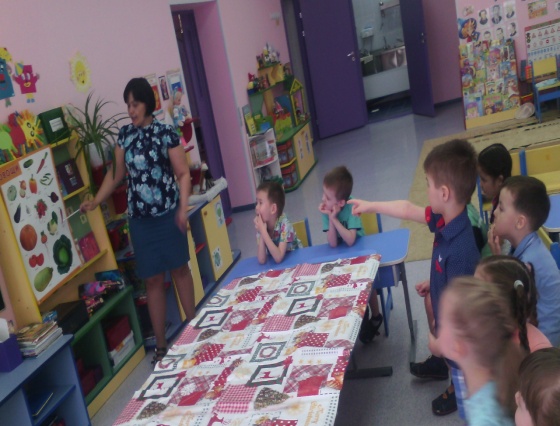 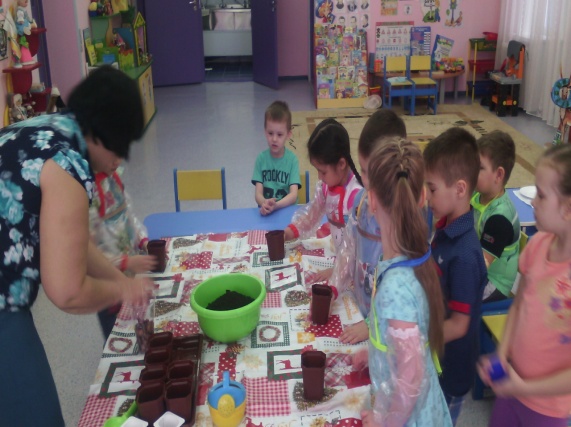 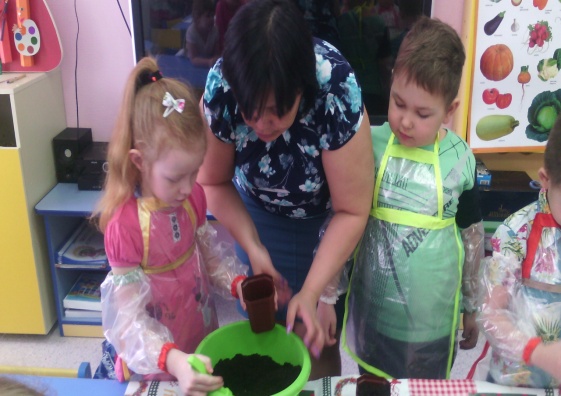 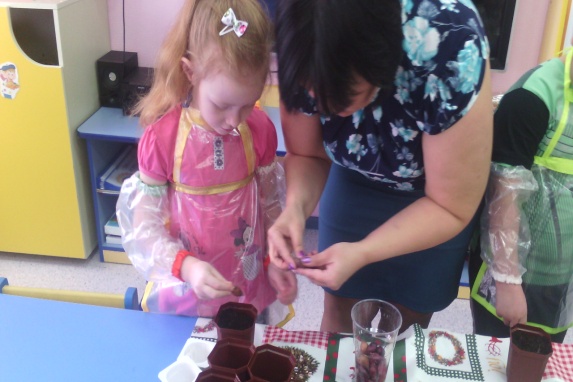 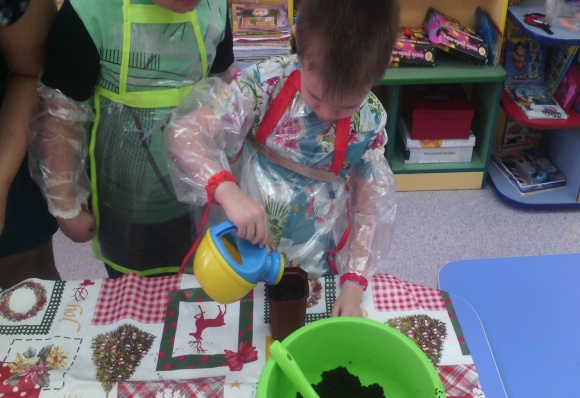 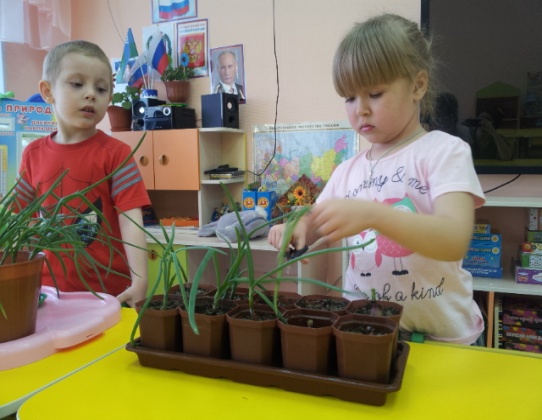 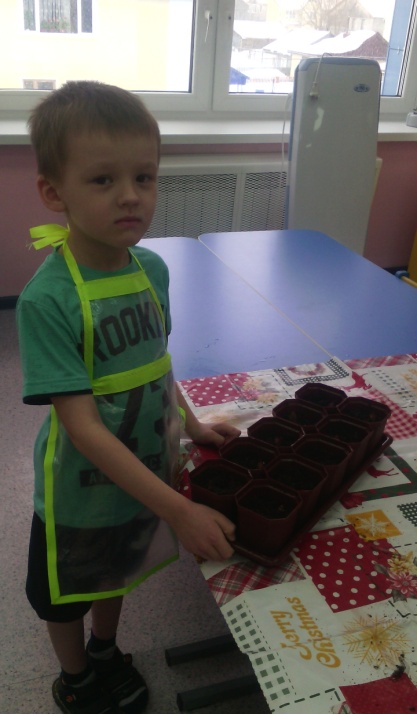 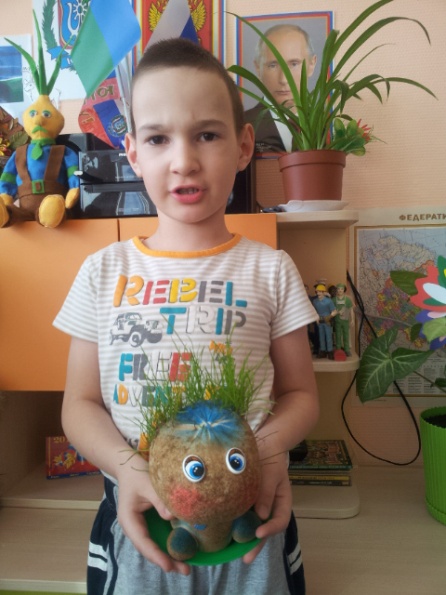 